Муниципальное казенное общеобразовательное учреждение «Средняя общеобразовательная школа №12» х. АлтуховИнформация о наличии библиотек, объектов питания и охраны здоровья обучающихся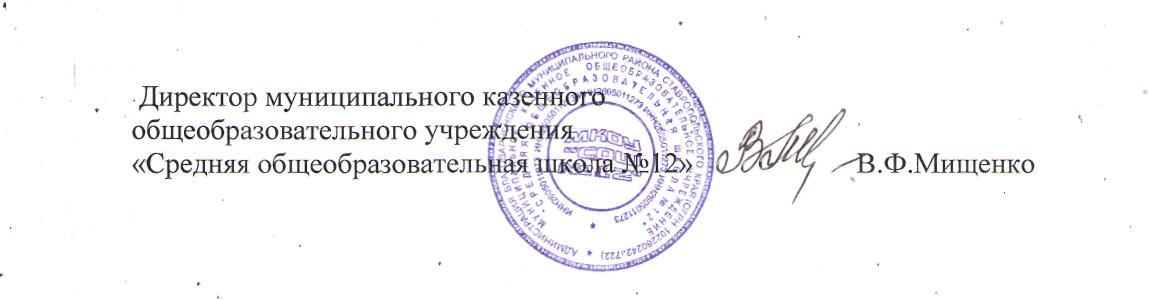 Наименование объектаАдресПлощадь в м 2Кол-во местСтоловаях. Алтухов, ул. Школьная, 18128,960Наименование объектаАдресПлощадь в м 2Площадь в м 2Библиотеках. Алтухов, ул. Школьная, 1850,750,7Мед. кабинетх. Алтухов, ул. Школьная, 1839,839,8